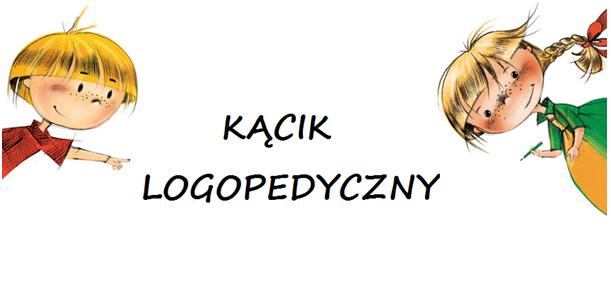 MAMO, TATO – POZWÓLCIE MI POZNAWAĆŚWIAT SMAKÓWSAMODZIELNIE– TO TRENING DLA MOJEJ BUZIKarmienie piersią jest pierwszym treningiem aparatu mowy.  Zapewnia prawidłowy rozwój i sprawność mięśni twarzy dziecka oraz języka. Najlepszy wiek na pożegnanie z butelką i smoczkiem to 12-13 miesiąc życia. Dziecko, które już potrafi gryźć, powinno jak najwięcej chrupać.  Między posiłkami podajemy maluchowi na początek: gotowaną marchewkę i gotowany ziemniak w plasterkach, następnie do nauki chrupania wprowadzamy trudniejsze dla dziecka do gryzienia:  sucharek, tradycyjny biszkopt, jabłko, świeżą marchewkę, skórkę od chleba.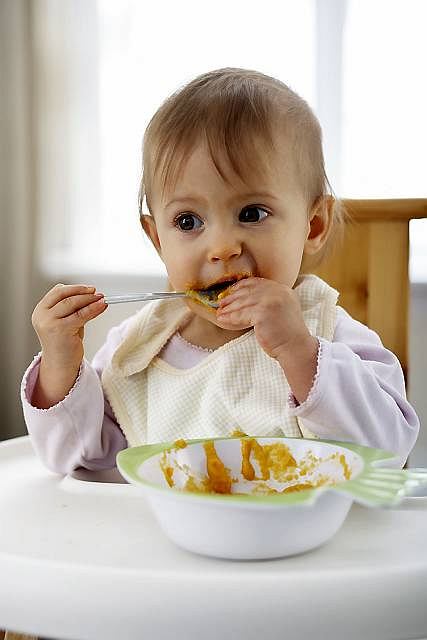 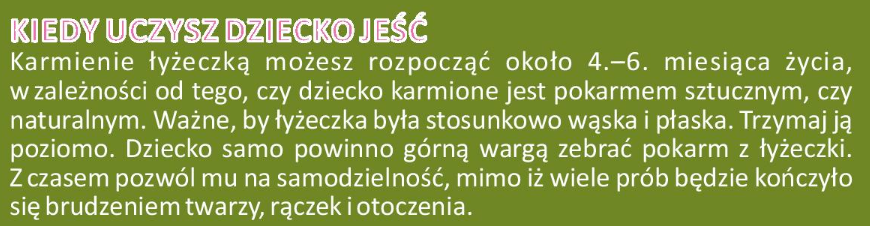 To naturalne w rozwoju dziecka, że na pewnym etapiechwyta rączkami różne przedmioty, w tym i jedzenie sprawdzając w ten sposób fakturę i konsystencję, a następnie wkłada do buzi. Jest to czas, gdy dziecko poznaje świat poprzez wzrok, dotyk i smak.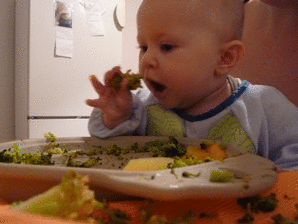 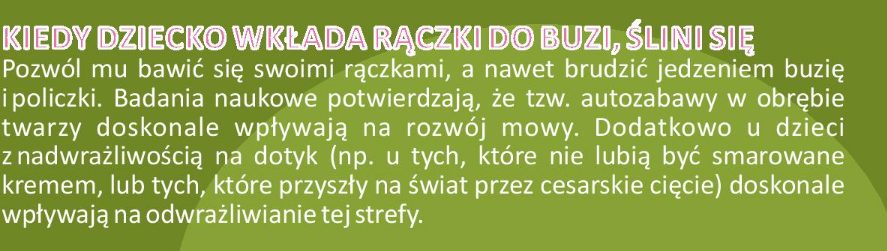 Ważne przy nauce karmienia – PAMIĘTAJ:1. Nie karm dziecka przed telewizorem (mimo, że mamy wrażenie, że dziecko zje wtedy więcej) –ważne jest aby dziecko było świadome tej czynności – „rytuał jedzenia”  dla dziecka może stać się ciekawym, jeśli pozwolimy mu na chwilę samodzielności. 2. Gdy dziecko jest „niejadkiem” – w terapii jedzenia rozpoczynamy od mini porcji (czasami nawet okruszków) na talerzu – gdy dziecko ją zje – chwalimy je za to za każdym razem. Następnie stopniowo zwiększamy porcje. 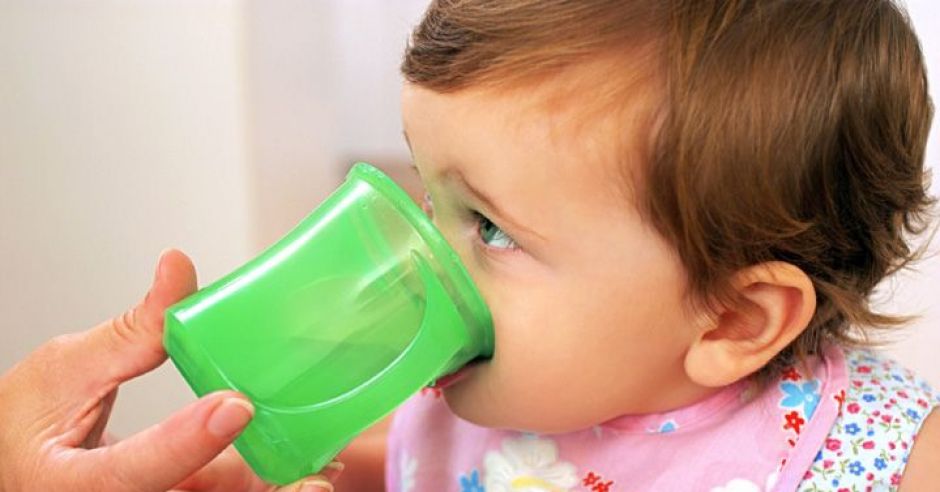 						Opracowano na podstawie dostępnych materiałów internetowych						Angelika Zielke 